Happy Friday everyone! Since we have started doing our daily huddles in person again and sending the notes to everyone, I don't really have any updates for you.I would like to say a huge thank you to all of you for your hard work and team support over the last few weeks. I know summer is our busiest, most stressful time and we have a lot more animals in the building than we are used to. Thank you to each of you for working so hard and keeping a positive attitude even on the hard days. We appreciate it and so do the animals! Our transfer partners down south are euthanizing daily just for space and they appreciate our help and support so much! I am forwarding this email because the conversations at our national meetings this week have been a lot about overcrowded shelters and staff stress. We are not alone, that's for sure. We are lucky to have things SO much better than some of our counterparts in the animal welfare world.  There is a ton of good info in here and I hope you all take the time to read it.Wishing you all a safe and enjoyable weekend! Please do at least one thing this weekend that brings you joy!Best,Holly---------- Forwarded message ---------
From: American Pets Alive! <info@americanpetsalive.org>
Date: Thu, Jun 17, 2021 at 10:14 AM
Subject:  Your shelter needs space, we can help! 
To: Holly <Hguild@hswestmi.org>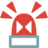 